Publicado en Madrid el 09/09/2021 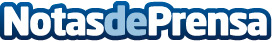 El 66% de los españoles exige aire de calidad y un protocolo eficiente para la vuelta al trabajoMientras que el 51% demanda que los edificios proporcionen aire de calidad para evitar la dispersión del Covid-19; sólo el 25% espera soluciones que controlen el distanciamiento social en tiempo real, según un estudio realizado por Johnson Controls. Para el 25% es importante contar con mapas en vivo del estado de higienización y ocupación, sumado a cámaras termográficas que incluyan la detección de temperatura en tiempo realDatos de contacto:Axicom para Johnson Controls916 61 17 37Nota de prensa publicada en: https://www.notasdeprensa.es/el-66-de-los-espanoles-exige-aire-de-calidad-y Categorias: Nacional Medicina Sociedad Recursos humanos Otras ciencias http://www.notasdeprensa.es